INDICAÇÃO Nº 98/2017Sugere ao Poder Executivo Municipal que realize estudos para construção de redutor de velocidade (lombada) na Rua Nicarágua nas proximidades do numero 39 no Bairro Sartori.Excelentíssimo Senhor Prefeito Municipal, Nos termos do Art. 108 do Regimento Interno desta Casa de Leis, dirijo-me a Vossa Excelência para sugerir ao setor competente que realize estudos para construção de redutor de velocidade (lombada) na Rua Nicarágua nas proximidades do numero 39 no Bairro Sartori.Justificativa:Fomos procurados por munícipes moradores da referida Rua solicitando essa providencia, pois, segundo eles nesse local os veículos trafegam em alta velocidade podendo causar acidentes.Plenário “Dr. Tancredo Neves”, em 03 de Janeiro de 2017.José Luís Fornasari                                                  “Joi Fornasari”Solidariedade                                                    - Vereador -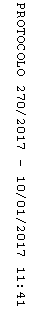 